МИНОБРНАУКИ РОССИИфедеральное государственное бюджетное образовательное учреждение высшего образования"Амурский гуманитарно-педагогический государственный университет"(ФГБОУ ВО "АмГПГУ")ИНФОРМАЦИОННОЕ ПИСЬМОУважаемые коллеги!ФГБОУ ВО «Амурский гуманитарно-педагогический государственный университет» приглашает Вас принять участие в VI Региональной научно-практической конференции«ПЕВЗНЕРОВСКИЕ ЧТЕНИЯ»(2 ноября 2018 г.)К участию в научно-практической конференции приглашаются преподаватели, аспиранты и студенты вузов, учителя общеобразовательных учреждений различных уровней и типов, сотрудники НИИ и академических институтов, представители администраций муниципальных образований и Министерств образования и науки субъектов Российской Федерации и другие заинтересованные лица. Возможно онлайновое участие в конференции.Направления работы конференции:Актуальные вопросы математики.Элементарная математика и методика ее преподавания в школе.Технологии обучения математике в школе.Технологии обучения математике в вузе.По итогам конференции будут вручены сертификаты слушателей или участников и опубликован сборник статей. Статьи будут опубликованы в электронном сборнике материалов и размещены на сайте ФГБОУ ВО «АмГПГУ» http://www.amgpgu.ru. Электронный сборник будет зарегистрирован в Информрегистре, размещен в Российской научной электронной библиотеке eLIBRARY.ru и включен в РИНЦ.Целевой  взнос за публикацию статьи объемом до 8 стр. - 450 рублей. Для участия в Региональной научно-практической конференции необходимо до 29 октября 2018 г. в адрес оргкомитета: kafmat@inbox.ru с темой «Певзнеровские чтения» направить заявку участника для составления программы и до 29 октября 2018г. направить четыре файла:заявка участника (прил. 1). Файл называется по фамилии автора, например, Иванов-заявка.doc(x);текст доклада (прил. 2). Файл называется по фамилии автора,  например, Иванов-статья.doc(x). В случае наличия соавторов, указывается фамилия первого из авторов;сканированная копию платежного документа с суммой целевого взноса (реквизиты счета университета прилагаются). Файл называется по фамилии автора,  например, Иванов-квитанция.jpgсканированная копии сопроводительного письма (прил. 3). Файл называется по фамилии автора,  например, Иванов-письмо.doc(x).	Убедитесь, что Ваша почта получена! Подтверждение приходит на адрес e-mail, с которого осуществлялась отсылка материалов. Если Вы не получили подтверждения о получении от Оргкомитета в течение 3 дней, повторите отправку и продублируйте материалы на резервный адрес  ask@amgpgu.ru. Оргкомитет: 681000, г. Комсомольск-на-Амуре, ул. Кирова 17, корп. 2, ауд. 138.По вопросам тематики обращаться:Кафедра математики, Леднева Е.А., т. 8-909-886-57-38, kafmat@inbox.ru Сафонова Екатерина Валерьевна, т. (4217) 59-13-79, 8-924-227-67-75; ask@amgpgu.ruначальник отдела научных исследований Благодарим за сотрудничество!БАНКОВСКИЕ РЕКВИЗИТЫ:Получатель платежа: ФГБОУ ВО «Амурский гуманитарно-педагогический государственный университет»ИНН 2727000776; КПП 270301001; ОКПО 02079170; ОКВЭД 80.30.1; ОКАТО 08409000000; ОГРН 1022700514737, ОКТМО 08709000001;Адрес: 681000, г. Комсомольск-на-Амуре, ул. Кирова, дом 17, корпус 2Данные банка и получателя: УФК по Хабаровскому краю (ФГБОУ ВО «АмГПГУ» ЛС 20226Х63990) Р/с 40501810700002000002 в Отделение Хабаровск г. Хабаровск, БИК 040813001 
КБК 00000000000000000130На платежном поручении в графе назначения платежа документе делается пометка: «Певзнеровские чтения », ФИО.ОПЛАТА ЧЕРЕЗ СБЕРБАНК-ОНЛАЙНВ разделе «Переводы и платежи» в поисковой строке «Оплата покупок и услуг» введите ИНН 2727000776. Откройте реквизиты «АмПГГУ». Введите КБК 00000000000000000130, ОКТМО 08709000001 УИН 0. В окне «НАЗНАЧЕНИЕ ПЛАТЕЖА» укажите «Конференция Певзнеровские чтения», ФИО.Внимание!!! Возможные изменения и дополнительная информация о проведении конференции будет размещена на сайте в разделе конференций: http://www.amgpgu.ru/activity/scinsce/conference/our/  Приложение 1. ЗАЯВКА УЧАСТНИКА:Приложение 2. Требования к оформлению материалов:Оформление материалов для публикации должно соответствовать следующим требованиям:Статья должна включать следующие структурные части:индекс универсальной десятичной классификации (УДК);инициалы и фамилии авторов;заголовок (название) статьи (не более 150 знаков с пробелами);сведения об авторах, включая место работы всех авторов, и контактную информацию для переписки (в случае нескольких авторов допустимо указание одного электронного адреса);текст статьи;пристатейный библиографический список (не менее 3-х, не более 10 источников).Текст статьи должен быть выполнен шрифтом Times New Roman, кегль 12, интервал – 1.5, отступ в начале абзаца – 1,25 см, поля – 2,5 см со всех сторон, выравнивание – по ширине. Отсылки к литературе оформляются в квадратных скобках с указанием номера источника в списке литературы. Список использованной литературы составляется в алфавитном порядке. Литература оформляется в соответствии с образцом оформления.Все таблицы, диаграммы и рисунки должны быть пронумерованы и иметь название; в тексте должны содержаться соответствующие ссылки. Таблицы и иллюстрации должны быть размещены в тексте после первого их упоминания. Таблицы в тексте должны иметь сквозную нумерацию. Таблицы должны быть выполнены в MS Office Word. Рисунки, схемы, диаграммы должны иметь единую нумерацию. Не допускается более пяти единиц иллюстративного материала на одну статью. Компоненты схем должны быть сгруппированы. Диаграммы должны иметь полноценные легенды, название диаграммы указывается только внизу, вместе с номером рисунка. Рисунки, схемы и диаграммы должны быть сгруппированы с названием в один объект. Обтекание итогового объекта устанавливается вокруг рамки. Для оформления статьи авторам необходимо придерживаться образца оформления.Все статьи проверяются на наличие плагиата в системе «Антиплагиат». Оригинальность статьи должна составлять не менее 60%. Образец оформленияУДКИванов И.И.1, Петров П.П.2 НАЗВАНИЕ СТАТЬИ ПРОПИСНЫМИ БУКВАМИ1ФГБОУ ВО «Амурский гуманитарно-педагогическийгосударственный университет»,г. Комсомольск-на-Амуре, Россия, ivanov@ya.ru2ФГБОУ ВО «Тихоокеанский государственный университет»,г. Хабаровск, Россия, petrov@ya.ruОсновной текст статьи. Основной текст статьи. Основной текст статьи. Основной текст статьи. Основной текст статьи. Основной текст статьи [1; 3]. Основной текст статьи. Основной текст статьи. Основной текст статьи. Основной текст статьи. Основной текст статьи. Основной текст статьи. Основной текст статьи. Основной текст статьи. Основной текст статьи. Основной текст статьи. Основной текст статьи. Основной текст статьи (табл. 1). Основной текст статьи. Таблица 1 – Название таблицыОсновной текст статьи. Основной текст статьи. Основной текст статьи. Основной текст статьи. Основной текст статьи. Основной текст статьи. Основной текст статьи. Основной текст статьи. Основной текст статьи. Основной текст статьи. Основной текст статьи. Основной текст статьи. Основной текст статьи [2; 4]. Основной текст статьи. Основной текст статьи. Основной текст статьи. Основной текст статьи. Основной текст статьи. Основной текст статьи. Основной текст статьи. Основной текст статьи. Основной текст статьи. Основной текст статьи (рис. 1). Основной текст статьи. Основной текст статьи. Основной текст статьи. 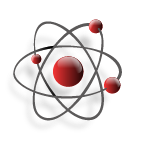 Список литературыАнненков П.Я. Художественная энциклопедия зарубежного классического искусства [Электронный ресурс] / П.Я. Анненков. –URL: http://www.amgpgu.ru/Default.aspx (дата обращения: 01.12.2008 г.)Бахвалов Н.С. Численные методы: учеб. пособие для физ.-мат. специальностей вузов / Н.С. Бахвалов, Н.П. Жидков, Г.М. Кобельков; под общ. ред. Н.И. Тихонова. - 2-е изд. - М.: Физматлит: Лаб. Базовых знаний; СПб.: Нев. диалект, 2002. - 630с. - (Технический университет. Математика).Боголюбов А.Н. О вещественных резонансах в волноводе с неоднородным заполнением / А.Н.Боголюбов, А.Л. Делицын, М.Д. Малых // Вестник Моск. ун-та. Сер. 3, Физика. Астрономия. - 2001. - №5. - С.23 - 25. История России: учеб. пособие для студентов всех специальностей / В.Н. Быков [и др.]; отв. ред. В.Н. Сухов. – 2-е изд., перераб и доп. - СПб.: СПбЛТА, 2001. - 231 с. Приложение 3СОПРОВОДИТЕЛЬНОЕ ПИСЬМО*Настоящим письмом гарантируем, что опубликование статьи «_____________________________», __________________________________________________       название                                                                                                                            ФИО авторов в сборнике материалов Региональной научно-практической конференции «Певзнеровские чтения» не нарушает ничьих авторских прав. Автор (авторы) передает на неограниченный срок издательству ФГБОУ ВО «АмГПГУ» неисключительные права на использование научной статьи путем размещения полнотекстовых версий статей на Интернет-сайте ФГБОУ ВО «АмГПГУ» и ЭБС. Автор (авторы) несет ответственность за неправомерное использование в научной статье объектов интеллектуальной собственности, объектов авторского права в полном объеме в соответствии с действующим законодательством РФ.Автор (авторы) подтверждает, что направляемая статья нигде ранее не была опубликована, не направлялась и не будет направляться для опубликования в другие научные издания.Автор (авторы) согласен на обработку в соответствии со ст.6 Федерального закона «О персональных данных» от 27.07.2006 г. №152-ФЗ своих персональных данных, а именно: фамилия, имя, отчество, ученая степень, ученое звание, должность, место(а) работы и/или обучения, контактная информация по месту работы и/или обучения, в целях опубликования представленной статьи в сборнике семинара.Автор (авторы) гарантирует, что материалы направляемой статьи не содержат информацию, составляющую государственную, коммерческую или иную охраняемую законодательством РФ тайну, и несет самостоятельную ответственность за содержание подобной информации в статье.Дата				Подпись авторов*				Ф.И.О. авторов*Файл сопроводительного письма направляется в подписанном и сканированном виде. Ф.И.О. автораНаселенный пункт Место работы (официальное название) ДолжностьУченая степень, званиеКонтактный телефон (для оргкомитета)E-mail (для оргкомитета)Колонка 1Колонка 2Колонка 3Колонка 4Колонка 5Строка 11234Строка 24321